BOROUGH OF SWEDESBORO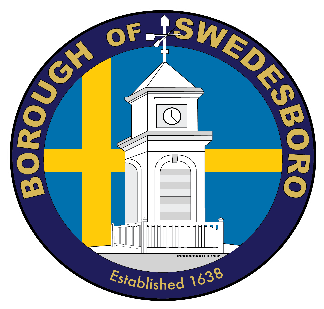 COUNTY OF GLOUCESTERBorough of Swedesboro1500 Kings HighwaySwedesboro, NJ  08085856- 467-0202 (Phone)856- 467-5767 (Fax)PUBLIC NOTICE
BOROUGH OF SWEDESBOROPLANNING/ZONING BOARD MEETING December 14, 2020 In accordance with the Open Meeting Act, P.L. 1975 c 231, N.J.S.A. 10:4-6, et. seq., this is to advise that the Planning/Zoning Board of the Borough of Swedesboro, Gloucester County, New Jersey, will hold a public meeting on Monday, December 14, 2020 at 7:00PM by way of electronic communication/live streaming pursuant to N.J.S.A. 10:4-8(b) and consistent with Executive Order 103 signed by Governor Murphy on March 9, 2020 in an abundance of caution and to help prevent the spread of COVID-19.  The Meeting will be open for public comment end of the meeting when directed. The Land Use Board Meeting will be broadcast live via Microsoft Teams, you may access the meeting via the Join Microsoft Teams MeetingResidents can view the meeting as detailed above.  The Planning/Zoning Board will hold this meeting via online meeting forum and telephone conference and will not be in-person.  This meeting will be closed to any in-person attendance except for essential individuals for broadcastingFormal action will be taken.Lois YarringtonSecretaryBOROUGH OF SWEDESBOROCOUNTY OF GLOUCESTERBorough of Swedesboro1500 Kings HighwaySwedesboro, NJ  08085856- 467-0202 (Phone)856- 467-5767 (Fax)BOROUGH OF SWEDESBOROPlanning/Zoning Board AgendaDecember 14, 2020	Call to Order	Roll Call	Sunshine Law 	Salute to Flag	Review & Approve Minutes of September 14, 2020	Memorialize Resolutions –None		2020-09 Botto’s Italian Line Restaurant		Minor Site Plan Amendment		2020-10 Swedes Plaza, LLC		Site Plan Waiver		2020-11 Darmaur Properties, LLC		Amended Site Plan WaiverOld Business – None	New Business/Applications       	Correspondence-	Maley Givens-Attorney for the Borough of Swedesboro in regards to the Extension of Minor Subdivision Approval Open to the public	Adjourn Meeting